2020第１５回全国ブロック選抜Ｕ-１２体操競技選手権大会　監督会議について今年度は新型コロナウイルス感染症拡大防止により、監督会議をyoutubu動画発信で行います。11月20日（金）10:00より動画を発信いたしますので、監督（コーチ）様は必ずご覧ください。①　監督会議URLhttps://www.youtube.com/channel/UCHpN2ysHs9XfNzJmxFknQQ?view_as=subscri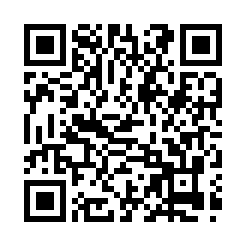 ・動画視聴可能日時　：　１１月２０日（金）１０：００～②　質問等　・動画をご覧いただき、質問等がある場合は11月21日（土）14時までに下記アドレスまで送信をお願いします。質問等の回答につきましては21日（土）19時に福井県体操協会HP上で公開いたします。質問送信先アドレス：　u-12sabae@fukui-gym.com質問受付期限　　　：　１１月２１日（土）１４：００まで質問回答時間　　　：　　　　２１日（土）１９：００～③　速報について　・今大会は各所属（クラブ）に速報配布をいたしません。速報につきましては福井県体操協会HP上に随時発信いたします。福井県ホームページＵＲＬhttp://fukui-gym.sblo.jp/article/187987903.html?1601707847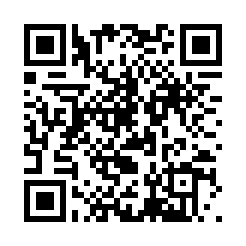 　　　　※その他の情報も掲載してあります。